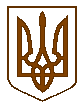 УКРАЇНАБілокриницька   сільська   радаРівненського   району    Рівненської    областіВ И К О Н А В Ч И Й       К О М І Т Е ТРІШЕННЯвід  17  травня  2018  року                                                                                № 75                                                                                                                                                Про дозвіл на газифікаціюсадового будинку	Розглянувши  заяву гр. Тарасович Івана Івановича  про дозвіл на газифікацію садового будинку в садовому масиві №1, земельна ділянка                 № 358 на території Білокриницької сільської ради, керуючись ст. 30 Закону України «Про місце самоврядування в Україні», виконавчий комітет Білокриницької сільської радиВ И Р І Ш И В :Дати дозвіл на газифікацію садового будинку гр. Тарасович І.І.  в  садовому масиві №1, земельна ділянка № 358  на території Білокриницької сільської ради.Зобов’язати гр. Тарасович І.І.  виготовити відповідну проектну документацію та погодити її згідно чинного законодавства.Після будівництва газопроводів передати їх безкоштовно на баланс ПАТ «Рівнегаз Збут».Сільський голова                                                                                      Т. Гончарук 		                                                                